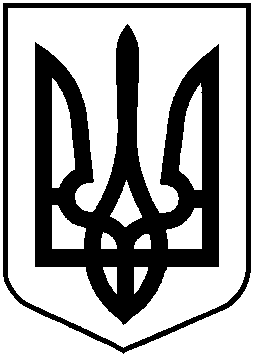 НАЦІОНАЛЬНА КОМІСІЯ З ЦІННИХ ПАПЕРІВТА ФОНДОВОГО РИНКУР І Ш Е Н Н Я14.05.2020                      м. Київ                                    № 243Національна комісія з цінних паперів та фондового ринкуВ И Р І Ш И Л А:1. Схвалити проєкт рішення Національної комісії з цінних паперів та фондового ринку «Про затвердження Змін до Положення про порядок забезпечення існування іменних цінних паперів у бездокументарній формі» (далі – Проєкт), що додається.2. Департаменту методології регулювання професійних учасників ринку цінних паперів (Курочкіна І.) забезпечити:оприлюднення Проєкту на офіційному вебсайті Національної комісії з цінних паперів та фондового ринку;направлення Проєкту на погодження до Міністерства цифрової трансформації України;внесення Проєкту на засідання Національної комісії з цінних паперів та фондового ринку для затвердження.3. Контроль за виконанням цього рішення покласти на члена Національної комісії з цінних паперів та фондового ринку Тарабакіна Д.Голова Комісії						Тимур ХРОМАЄВПротокол засідання Комісіївід 14.05.2020 № 24Про схвалення проєкту рішення Національної комісії з цінних паперів та фондового ринку «Про затвердження Змін до Положення про порядок забезпечення існування іменних цінних паперів у бездокументарній формі»Відповідно до пункту 13 статті 8 Закону України «Про державне регулювання ринку цінних паперів в Україні», Закону України «Про депозитарну систему України», Закону України «Про запобігання та протидію легалізації (відмиванню) доходів, одержаних злочинним шляхом, фінансуванню тероризму та фінансуванню розповсюдження зброї масового знищення»